05.04.2023 г. №11РОССИЙСКАЯ ФЕДЕРАЦИЯИРКУТСКАЯ ОБЛАСТЬМАМСКО-ЧУЙСКИЙ РАЙОНВИТИМСКОЕ ГОРОДСКОЕ ПОСЕЛЕНИЕАДМИНИСТРАЦИЯПОСТАНОВЛЕНИЕОБ УТВЕРЖДЕНИИ СХЕМЫ РАСПОЛОЖЕНИЯ ЗЕМЕЛЬНОГО УЧАСТКА НА КАДАСТРОВОМ ПЛАНЕ ТЕРРИТОРИИВ соответствии с Земельным кодексом Российской Федерации, Федеральным законом от 25 октября 2001 года № 136-ФЗ «О введении в действие Земельного кодекса Российской Федерации», на основании Приказа Минэкономразвития России от 27.11.2014 года № 762 «Об утверждении к подготовке схемы расположения земельного участка или земельных участков на кадастровом плане территории в форме электронного документа, формы схемы расположения земельного участка или земельных участков на кадастровом плане территории, подготовка которой осуществляется в форме документа на бумажном носителе», Федерального закона от 06.10.2003 года № 131-ФЗ «Об общих принципах организации местного самоуправления в Российской Федерации», руководствуясь Уставом Витимского муниципального образования, администрация Витимского городского поселения ПОСТАНОВЛЯЕТ1. Утвердить схему земельного участка на кадастровом плане территории , образованного путем перераспределения земельного участка с кадастровым номером 38:24:200034:1 и земель, находящихся в государственной или муниципальной собственности, расположенного по адресу: Российская Федерация, Иркутская область, Мамско-Чуйский район, п. Мусковит в территориальной зоне: ПЗ-3 (Зоны коммунальных объектов IV, V класса опасности), ПЗ-4 (Зоны озеленений санитарно-защитных зон, санитарных разрывов, охранных зон) с видом разрешенного использования: Склад ГСМ 2. Настоящее постановление является основанием для оформления межевого плана и постановки на государственный кадастровый учет (Приложение).3. Срок действия настоящего постановления составляет 2 (два) года с момента подписания.4. Контроль за исполнением данного постановления оставляю за собой      Глава Витимского     городского поселения 		                                         Н.В. Балуткин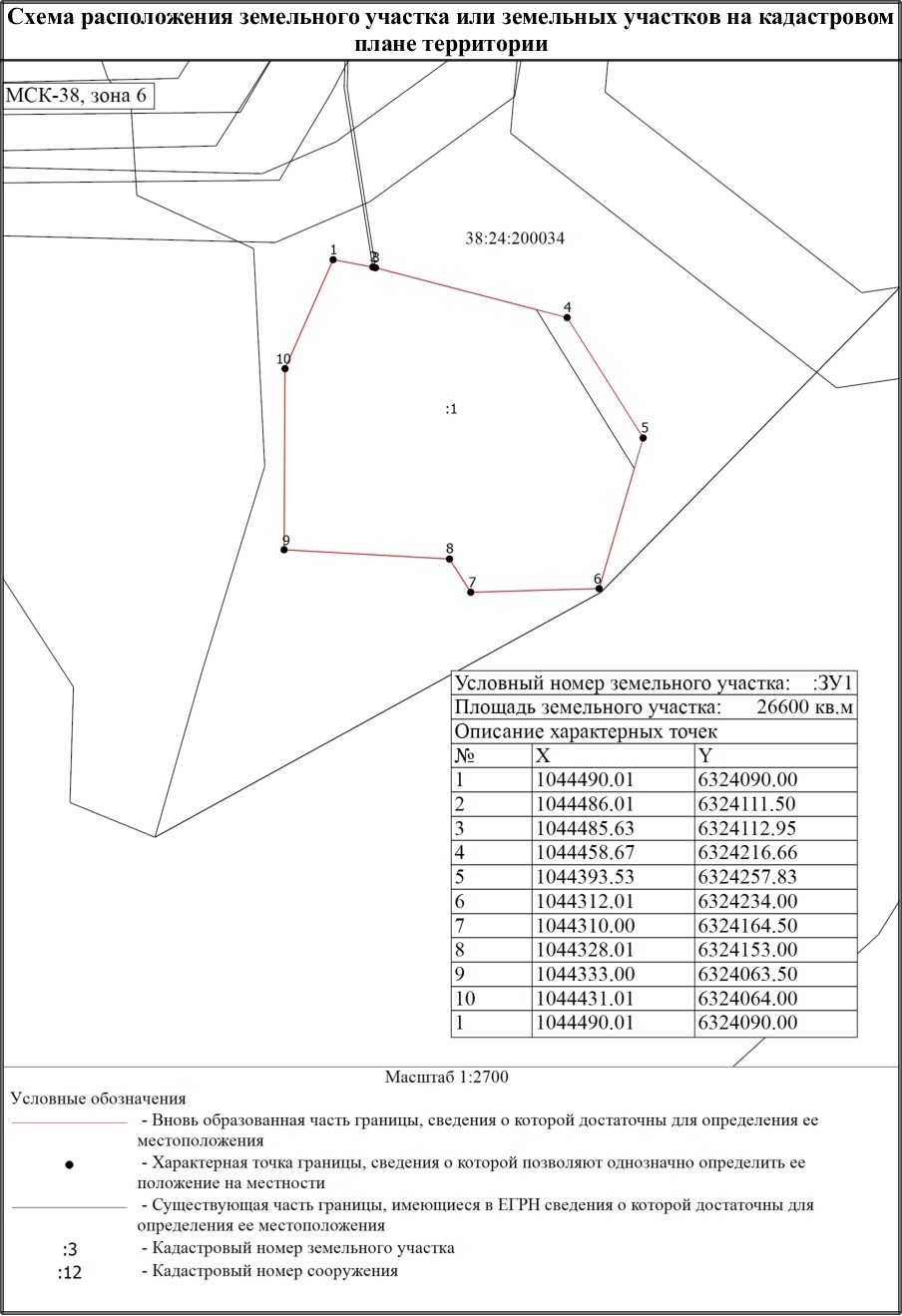 Схема расположения земельного участка или земельных участков на кадастровом плане территорииСхема расположения земельного участка или земельных участков на кадастровом плане территорииСхема расположения земельного участка или земельных участков на кадастровом плане территорииУсловный номер земельного участкаУсловный номер земельного участкаУсловный номер земельного участкаПлощадь земельного участка 26600 м²Площадь земельного участка 26600 м²Площадь земельного участка 26600 м²Обозначение характерных точек границКоординаты, мКоординаты, мОбозначение характерных точек границXY12311044490.016324090.0021044486.016324111.5031044485.636324112.9541044458.676324216.6651044393.536324257.8361044312.016324234.0071044310.006324164.5081044328.016324153.0091044333.006324063.50101044431.016324064.0011044490.016324090.00